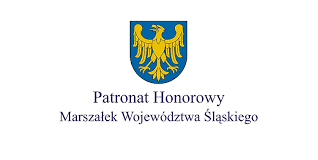 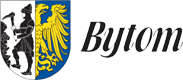 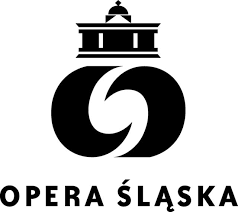 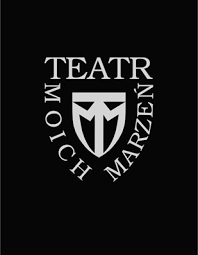 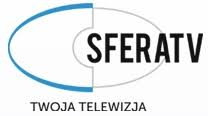 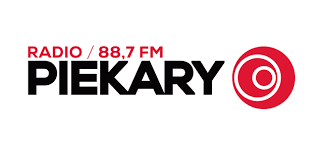 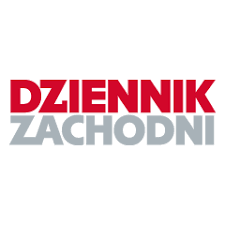 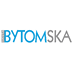 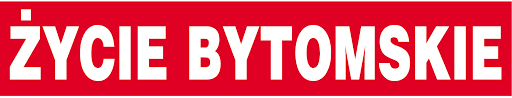 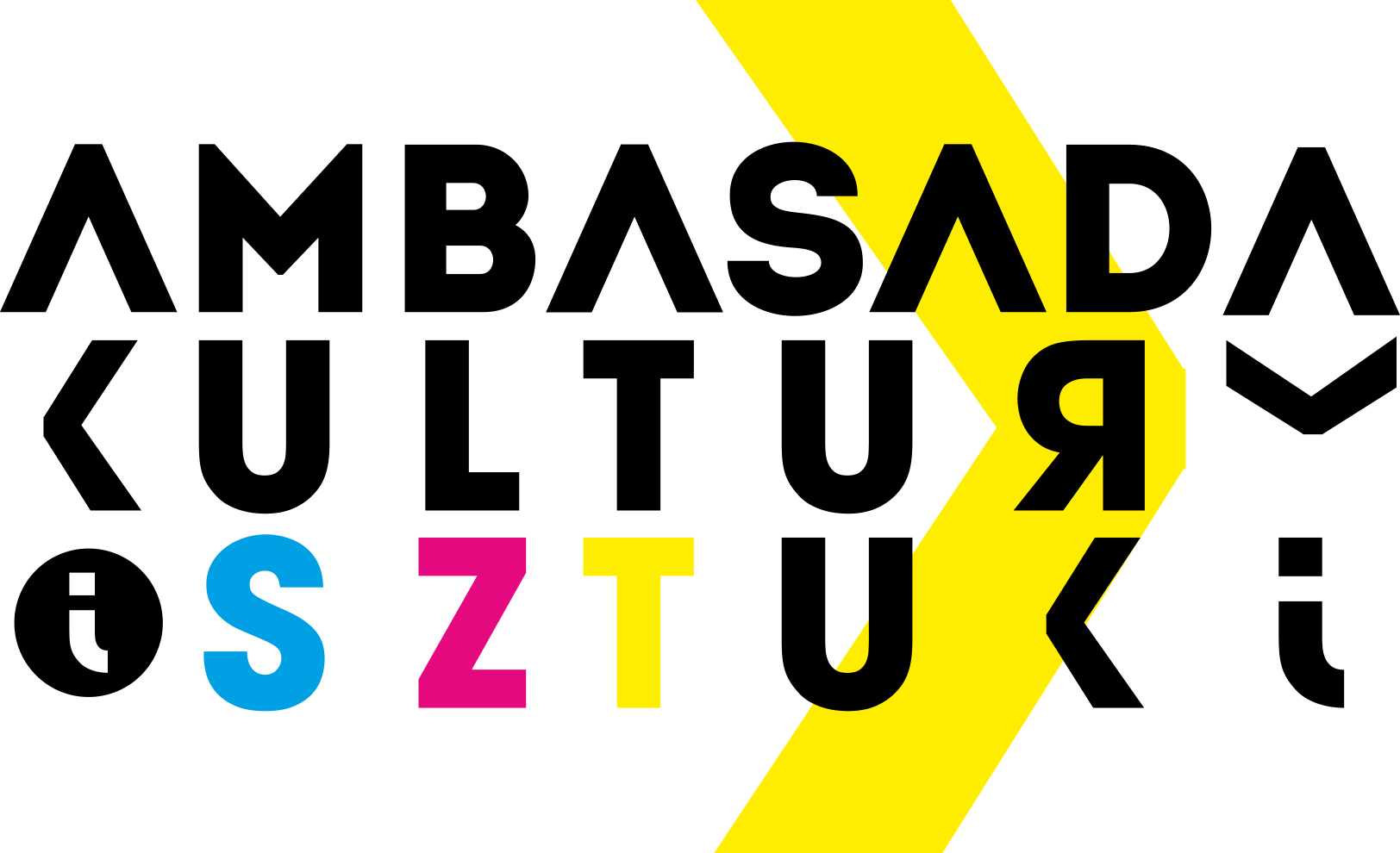 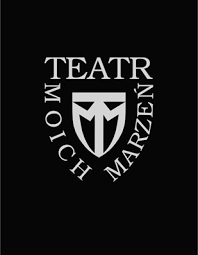 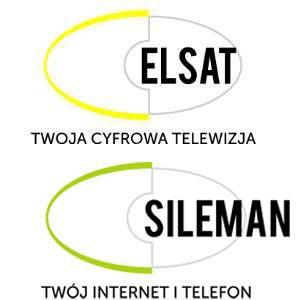 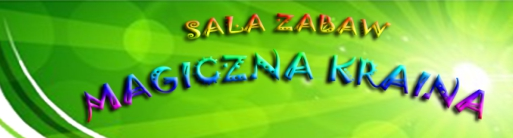 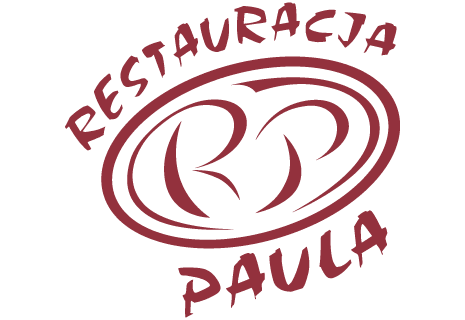 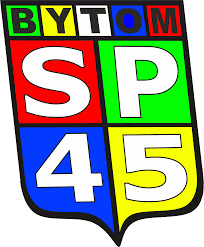 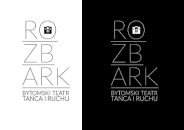 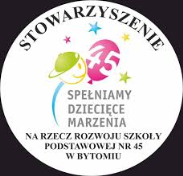 Szkoła Podstawowa nr 45 w Bytomiuwe współpracy z Teatrem Ruchu i Tańca ROZBARK ogłasza w roku szkolnym 2019/2020IX WOJEWÓDZKI KONKURS TEATRALNY dla grup przedszkolnych oraz uczniów klas I – III szkół podstawowych„TEATROMANIA DLA NAJMŁODSZYCH 2020”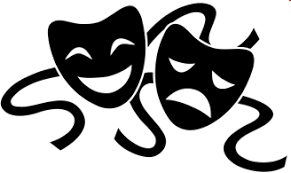 pod honorowym patronatem Marszałka Województwa Śląskiego,Prezydenta Miasta Bytomiaoraz Opery Śląskiej i Teatru Moich Marzeńoraz patronatem medialnym Sfera TV, Radio Piekary, „Dziennika Zachodniego”, „Gazety Bytomskiej”, „Życia Bytomskiego”Hasło: „Teatr bawi, uczy, wychowuje” REGULAMIN KONKURSU„TEATROMANIA DLA NAJMŁODSZYCH 2020”I.   Cele konkursu:rozwijanie umiejętności wypowiedzi przez formy artystyczne i poszerzanie zainteresowań humanistycznych,rozwijanie aktywności twórczej wśród uczniów i przygotowanie do świadomego uczestnictwa w życiu kulturalnym,popularyzacja sztuki teatralnej wśród najmłodszych,rozwijanie talentów aktorskich,Termin konkursuPrzesłuchania odbędą się 6 kwietnia 2020 roku w Bytomskim Teatrze Tańca i Ruchu ROZBARK w Bytomiu przy ul. Kilara 29. Dokładny harmonogram zostanie przesłany w późniejszym terminie.Warunki konkursuKonkurs przeznaczony jest dla dwóch kategorii wiekowych:- grupy przedszkolne- uczniowie klas I – III szkoły podstawowej Każdą szkołę lub przedszkole  może reprezentować tylko 1 grupa teatralna.Zespół może liczyć max. 20 osób.Występ każdej grupy może trwać max. 30 minut (wraz z przygotowaniem scenografii).Kryteria ocenyDobór repertuaruWartości wychowawczeKultura słowaRuch sceniczny, dykcja i artykulacjaInterpretacja utworuOgólny wyraz artystyczny (scenografia, muzyka)Decyzja jury jest ostateczna.NagrodyProfesjonalne jury przyzna I, II i III nagrodę w każdej kategorii oraz nagrodę dla Najlepszego Aktora.Każdy uczestnik zostanie nagrodzony za udział w konkursie.Nauczyciele otrzymają podziękowania za przygotowanie dzieci do konkursu.Zgłoszenia do konkursuWypełnioną kartę zgłoszenia należy przesłać do 28 lutego 2020 roku na adres: 	SP 45, ul. Zakątek 20, 41 – 907 Bytom,  tel. 32 3867638 lub e-mailem sp45bytom@interia.pl ORGANIZATORZY:Elżbieta BrolMałgorzata NowakDyrektor Szkoły Urszula Łazuka - Datko